            № 12                                                                  "06"  ноября  2019 годатретьего созываРЕШЕНИЕ Собрания депутатов Шиньшинского сельского поселенияО назначении Главы администрации Шиньшинского сельского поселения   В соответствии со ст. 37Федерального Закона от 06.10.2003 г. 131-Фз "Об общих принципах организации местного самоуправления в Российской Федерации" Собрание депутатов  Шиньшинского сельского поселения РЕШАЕТ:        1.Назначить на должность Главы администрации Шиньшинского сельского поселения из числа кандидатов, рассмотренных конкурсной комиссией и представленных Собранию депутатов Шиньшинского  сельского поселения по результатам конкурса ИВАНОВУ ПОЛИНУ СЕРГЕЕВНУ.        2.Поручить главе Шиньшинского сельского поселения Николаевой Р.М. подписать с  Ивановой П.С. контракт о порядке и условиях выполнения обязанностей ,связанных с замещением должности Главы  администрации Шиньшинского сельского поселения .3.Настоящее решение вступает в силу с момента его подписания.Глава Шиньшинского сельского поселения,Председатель Собрания депутатов                          Р.НиколаеваШенше ял кундемдепутатше- влакын  Погынжо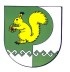 Собрание депутатов Шиньшинского сельского поселения425 154 Морко район.Шенше села, Петров  урем, 1вТелефон-влак: 9-61-97425 154, Моркинский район, село Шиньша, ул.Петрова, 1вТелефоны: 9-61-97